Последствия наркомании губительным образом сказываются как на физическом состоянии зависящих людей, так и на их психике. Среди всех медицинских последствий наркологической группы заболеваний обращают на себя внимание типичные изменения личности больных. На самом первом этапе приобщения к наркотикам у человека доминируют так называемые аффективные нарушения, которые характеризуют трансформацию личности в сторону эмоциональной шаткости, увеличенной чувствительности, склонности к неадекватному реагированию на окружающее. Поведение наркоманов, главным образом, характеризуется психопатическими нарушениями, которые проявляются лживостью, депрессией, потерей чувства долга, самокритики, ненадлежащее отношение к последствиям наркомании. Таким образом, начинает развиваться психопатическая деградация личности, заставляющая человека все свои мысли и силы ориентировать на наркотик.Формирование такого рода расстройств отмечается практически во всех случаях приема наркотических средств. Особенно быстро это возникает у больных, которые вдыхают испарения органических растворителей, т. е. токсикоманят. У больных, использующих средства с коноплей, и у больных, страдающих опийной и героиновой наркоманией, расстройства интеллектуального типа формируются  в течение более длительного времени.Среди тяжелых медицинских последствий наркомании и токсикоманий необходимо выделить повышенную склонность к самоубийствам. Согласно статистическим данным, у наркоманов и токсикоманов. По сравнению с нормальными людьми, данный риск увеличен в 5—20 раз. У больных отмечаются настоящие самоубийственные тенденции: они причиняют себе тяжелые телесные повреждения (как правило, порезы), однако чаще они делают это с показной целью либо чтобы устранить напряжение на высоте аффекта, т. е. при виде крови наркоман успокаивается.К особо распространенным последствиям наркомании можно отнести различные инфекции, которые появляются из-за несоблюдения правил гигиены и асептики: гепатиты В и С, СПИД и заражения крови. Практически у всех больных, применяющих наркотики, печень увеличена и болезненна при прощупывании, отмечаются различные нарушения со стороны нервной, сердечно-сосудистой, дыхательной, эндокринной систем, патологические процессы почек.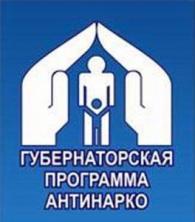 Ко всему прочему, последствия наркомании сказываются и на трудоспособности: наркоманы не работают, занимаются криминалом, пытаясь всеми способами достать заветную дозу. Одним из немаловажных и значимых показателей тяжести последствий наркомании становится преждевременная смертность, которая проявляется в различных несчастных случаях, суицидах, интоксикациях вследствие передозировки, насилии, травмах, а также различных соматических заболеваниях. Средний возраст умерших составляет всего 33 года. ПОСЛЕДСТВИЯ УПОТРЕБЛЕНИЯ НАРКОТИЧЕСКИХ СРЕДСТВ И ПСИХОТРОПНЫХ ВЕЩЕСТВ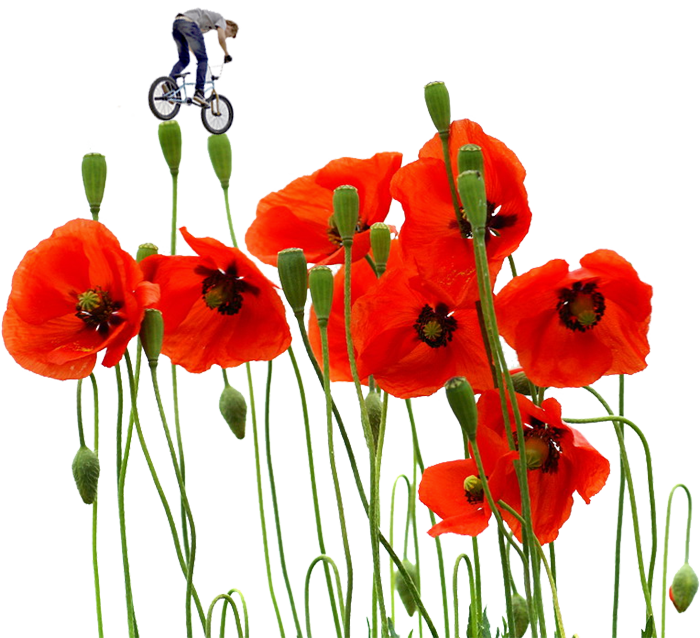 